Publicado en Madrid el 30/12/2022 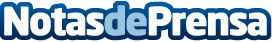 5 claves para hacer crecer un negocio en 2023Superar las expectativas de los clientes, centrarse en los empleados, invertir en tecnología y concentrarse en el desarrollo de la empresa, puntos principales del éxito empresarial en 2023, según Herbalife NutritionDatos de contacto:Laura Hermida Ballesteros917818090Nota de prensa publicada en: https://www.notasdeprensa.es/5-claves-para-hacer-crecer-un-negocio-en-2023 Categorias: Nutrición Emprendedores Recursos humanos http://www.notasdeprensa.es